ГУБЕРНАТОР БЕЛГОРОДСКОЙ ОБЛАСТИПОСТАНОВЛЕНИЕот 18 декабря 2017 г. N 141О СОЗДАНИИ МЕЖВЕДОМСТВЕННОЙ РАБОЧЕЙ ГРУППЫ ПО ПРИВЛЕЧЕНИЮЧАСТНЫХ ИНВЕСТИЦИЙ В СФЕРУ ЖИЛИЩНО-КОММУНАЛЬНОГОХОЗЯЙСТВА БЕЛГОРОДСКОЙ ОБЛАСТИ ПОСРЕДСТВОМЗАКЛЮЧЕНИЯ КОНЦЕССИОННЫХ СОГЛАШЕНИЙВ соответствии с Федеральным законом от 21 июля 2005 года N 115-ФЗ "О концессионных соглашениях", пунктом 11 целевой модели ("дорожной карты") по развитию жилищно-коммунального хозяйства в Белгородской области на 2017 - 2023 годы, утвержденной постановлением Правительства Белгородской области от 31 июля 2017 года N 289-пп, в целях привлечения частных инвестиций в сферу жилищно-коммунального хозяйства постановляю:(в ред. Постановления Губернатора Белгородской области от 13.07.2022 N 108)1. Определить министерство жилищно-коммунального хозяйства Белгородской области (Ботвиньев А.Н.) органом исполнительной власти, уполномоченным на заключение концессионных соглашений в отношении объектов жилищно-коммунального хозяйства, осуществляющим следующие полномочия:(в ред. Постановления Губернатора Белгородской области от 13.07.2022 N 108)- обеспечение межведомственной координации деятельности заинтересованных лиц при заключении концессионных соглашений на территории области;- формирование консолидированного перечня объектов, в отношении которых планируются заключение концессионного соглашения и заключение соглашения о государственно-частном партнерстве, на основании сведений, предоставленных отраслевыми органами и муниципальными образованиями;- ведение реестра заключенных концессионных соглашений;- согласование конкурсной документации для проведения конкурсов на право заключения концессионного соглашения, а также изменений в конкурсную документацию;- осуществление мониторинга реализации концессионных соглашений и представление в определенный Правительством Российской Федерации федеральный орган исполнительной власти результатов мониторинга;- подготовка заключения в отношении предложения о заключении концессионного соглашения;- осуществление иных полномочий, предусмотренных законодательством Российской Федерации, законами Белгородской области, нормативными правовыми актами области.2. Создать межведомственную рабочую группу по привлечению частных инвестиций в сферу жилищно-коммунального хозяйства Белгородской области посредством заключения концессионных соглашений (далее - межведомственная рабочая группа) и утвердить ее состав (прилагается).3. Утвердить положение о межведомственной рабочей группе (прилагается).4. Контроль за исполнением постановления возложить на заместителя Губернатора Белгородской области Полежаева К.А.(п. 4 в ред. постановления Губернатора Белгородской области от 13.07.2022 N 108)5. Настоящее постановление вступает в силу со дня его официального опубликования.Губернатор Белгородской областиЕ.САВЧЕНКОУтвержденпостановлениемГубернатора Белгородской областиот 18 декабря 2017 года N 141СОСТАВМЕЖВЕДОМСТВЕННОЙ РАБОЧЕЙ ГРУППЫ ПО ПРИВЛЕЧЕНИЮ ЧАСТНЫХИНВЕСТИЦИЙ В СФЕРУ ЖИЛИЩНО-КОММУНАЛЬНОГО ХОЗЯЙСТВАБЕЛГОРОДСКОЙ ОБЛАСТИ ПОСРЕДСТВОМ ЗАКЛЮЧЕНИЯКОНЦЕССИОННЫХ СОГЛАШЕНИЙУтвержденопостановлениемГубернатора Белгородской областиот 18 декабря 2017 года N 141ПОЛОЖЕНИЕО МЕЖВЕДОМСТВЕННОЙ РАБОЧЕЙ ГРУППЕ ПО ПРИВЛЕЧЕНИЮЧАСТНЫХ ИНВЕСТИЦИЙ В СФЕРУ ЖИЛИЩНО-КОММУНАЛЬНОГОХОЗЯЙСТВА БЕЛГОРОДСКОЙ ОБЛАСТИ ПОСРЕДСТВОМЗАКЛЮЧЕНИЯ КОНЦЕССИОННЫХ СОГЛАШЕНИЙ1. Общие положения1.1. Межведомственная рабочая группа по привлечению частных инвестиций в сферу жилищно-коммунального хозяйства Белгородской области посредством заключения концессионных соглашений (далее - межведомственная рабочая группа) создана во исполнение постановления Правительства Белгородской области от 31 июля 2017 года N 289-пп "Об утверждении целевой модели ("дорожной карты") по развитию жилищно-коммунального хозяйства в Белгородской области на 2017 - 2023 годы" (далее - постановление Правительства Белгородской области от 31 июля 2017 года N 289-пп) в целях улучшения условий для ведения предпринимательской и инвестиционной деятельности в сфере жилищно-коммунального хозяйства на территории Белгородской области, в том числе с использованием механизма государственно-частного партнерства.(в ред. Постановления Губернатора Белгородской области от 13.07.2022 N 108)1.2. Межведомственная рабочая группа руководствуется в своей деятельности Конституцией Российской Федерации, федеральными законами, указами и распоряжениями Президента Российской Федерации, постановлениями и распоряжениями Правительства Российской Федерации, ведомственными нормативными правовыми актами, нормативными правовыми актами Белгородской области, настоящим Положением.1.3. Руководство деятельностью межведомственной рабочей группы осуществляет Губернатор Белгородской области (далее - руководитель межведомственной рабочей группы).1.4. Организационно-техническое обеспечение деятельности межведомственной рабочей группы осуществляет министерство жилищно-коммунального хозяйства Белгородской области (далее - уполномоченный орган).(в ред. постановления Губернатора Белгородской области от 13.07.2022 N 108)2. Цели межведомственной рабочей группы2.1. Целями межведомственной рабочей группы являются:2.1.1. Определение приоритетных направлений внедрения лучших практик в области привлечения частных инвестиций в сферу жилищно-коммунального хозяйства, улучшения инвестиционного и предпринимательского климата в Белгородской области.2.1.2. Выявление административных барьеров при осуществлении инвестиционной и предпринимательской деятельности в сфере жилищно-коммунального хозяйства, формирование предложений по их снижению или устранению.2.1.3. Обеспечение согласованных действий и выработка единой позиции органов исполнительной власти Белгородской области, территориальных органов федеральных органов исполнительной власти и органов местного самоуправления муниципальных образований Белгородской области по вопросам снижения административных барьеров и улучшения инвестиционного и предпринимательского климата в сфере жилищно-коммунального хозяйства.2.1.4. Повышение эффективности межведомственного взаимодействия и взаимодействия между участниками процесса внедрения изменений, направленных на улучшение инвестиционного и предпринимательского климата в Белгородской области в сфере жилищно-коммунального хозяйства.2.1.5. Содействие совместно с территориальными органами федеральных органов исполнительной власти, органами исполнительной власти Белгородской области и органами местного самоуправления муниципальных образований Белгородской области, общественными и иными организациями устранению административных барьеров при осуществлении инвестиционной и предпринимательской деятельности в Белгородской области в сфере жилищно-коммунального хозяйства.2.1.6. Решение иных задач, связанных с реализацией политики Белгородской области в части привлечения частных инвестиций в сферу жилищно-коммунального хозяйства, в том числе с использованием механизма государственно-частного партнерства, улучшения инвестиционного и предпринимательского климата.3. Основные функции межведомственной рабочей группыВ рамках своей работы межведомственная рабочая группа выполняет следующие функции:3.1. Осуществляет мониторинг реализации целевой модели ("дорожной карты") по развитию жилищно-коммунального хозяйства в Белгородской области на 2017 - 2023 годы, утвержденной постановлением Правительства Белгородской области от 31 июля 2017 года N 289-пп.(в ред. Постановления Губернатора Белгородской области от 13.07.2022 N 108)3.2. Осуществляет сбор, изучение, анализ и обобщение информации по поступающим обращениям от субъектов инвестиционной и предпринимательской деятельности в сфере жилищно-коммунального хозяйства,3.3. Рассматривает предложения субъектов инвестиционной и предпринимательской деятельности по совершенствованию нормативной правовой базы в сфере инвестиционной деятельности по привлечению частных инвестиций в сферу жилищно-коммунального хозяйства.3.4. Разрабатывает предложения по совершенствованию законодательства, регулирующего предпринимательскую деятельность, в том числе в налоговой, бюджетной, финансово-кредитной, инвестиционной и антимонопольной сферах при привлечении частных инвестиций в жилищно-коммунальное хозяйство.3.5. Запрашивает в установленном порядке необходимые материалы от органов исполнительной власти Белгородской области, территориальных органов федеральных органов исполнительной власти, администраций муниципальных районов и городских округов Белгородской области, организаций и объединений по вопросам, входящим в компетенцию межведомственной рабочей группы.3.6. Приглашает в установленном порядке на свои заседания представителей органов исполнительной власти Белгородской области, территориальных органов федеральных органов исполнительной власти, администраций муниципальных районов и городских округов Белгородской области, организаций и объединений для проработки вопросов, вносимых на рассмотрение межведомственной рабочей группы.3.7. Опубликовывает доклады (отчеты) и иные материалы о результатах деятельности межведомственной рабочей группы на официальном сайте министерства жилищно-коммунального хозяйства Белгородской области в информационно-телекоммуникационной сети Интернет.(в ред. Постановления Губернатора Белгородской области от 13.07.2022 N 108)3.8. Осуществляет иные полномочия, необходимые для решения стоящих перед межведомственной рабочей группой задач.4. Полномочия членов межведомственной рабочей группы4.1. Руководитель межведомственной рабочей группы:4.1.1. Руководит деятельностью межведомственной рабочей группы.4.1.2. Утверждает повестку и дату проведения заседаний межведомственной рабочей группы.4.1.3. Председательствует на заседаниях межведомственной рабочей группы.4.1.4. Подписывает протоколы заседаний межведомственной рабочей группы.4.1.5. Создает рабочие и экспертные группы для решения отдельных задач, стоящих перед межведомственной рабочей группой;4.1.6. Выполняет иные функции в рамках своей компетенции, направленные на обеспечение выполнения задач межведомственной рабочей группы.4.2. При отсутствии руководителя межведомственной рабочей группы его функции выполняются заместителем руководителя межведомственной рабочей группы. При отсутствии на заседании руководителя межведомственной рабочей группы и его заместителя председательствующие функции возлагаются на члена межведомственной рабочей группы, выбранного большинством голосов из числа присутствующих.4.3. Заседания межведомственной рабочей группы проводятся по мере необходимости.4.4. Члены межведомственной рабочей группы (их представители) обязаны:4.4.1. Заблаговременно знакомиться с материалами заседания межведомственной рабочей группы.4.4.2. Присутствовать на заседаниях межведомственной рабочей группы.4.4.3. Соблюдать порядок и этические нормы в процессе обсуждения рассматриваемых вопросов и принятия решений.4.4.4. Аргументированно излагать свою позицию, давать мотивированные замечания/дополнения (в случае их наличия) к представленным материалам.4.4.5. В случае необходимости направлять свое мнение по вопросам повестки заседания межведомственной рабочей группы в письменном виде.4.5. Члены межведомственной рабочей группы вправе:4.5.1. Получать информацию о деятельности межведомственной рабочей группы.4.5.2. В установленном настоящим Положением порядке вносить вопросы в повестку заседаний межведомственной рабочей группы.4.5.3. Требовать созыва заседания межведомственной рабочей группы.4.5.4. Осуществлять иные права, предусмотренные законодательством Российской Федерации и настоящим Положением.5. Организационное обеспечение деятельностимежведомственной рабочей группы5.1. Организационное обеспечение деятельности межведомственной рабочей группы осуществляется секретарем межведомственной рабочей группы.5.2. Секретарь межведомственной рабочей группы в рамках своей компетенции:5.2.1. Участвует в разработке и утверждении календарного плана заседаний межведомственной рабочей группы.5.2.2. Согласовывает с руководителем межведомственной рабочей группы дату проведения заседания межведомственной рабочей группы.5.2.3. Определяет повестку заседания межведомственной рабочей группы и согласовывает ее с руководителем межведомственной рабочей группы.5.2.4. Уведомляет членов межведомственной рабочей группы и иных заинтересованных лиц о дате, месте, времени и повестке заседания межведомственной рабочей группы.5.2.5. Организует работу по предварительной обработке документов и подготовке материалов по вопросам повестки заседаний межведомственной рабочей группы.5.2.6. Обеспечивает при необходимости присутствие экспертов на заседании межведомственной рабочей группы.5.2.7. Обеспечивает рассылку членам межведомственной рабочей группы и иным заинтересованным лицам материалов по вопросам повестки заседаний межведомственной рабочей группы.5.2.8. Докладывает материалы на заседании межведомственной рабочей группы по вопросам повестки.5.2.9. Оформляет протоколы заседаний межведомственной рабочей группы и выписки из них.5.3. Решения межведомственной рабочей группы оформляются протоколом, который подписывается ответственным секретарем, членами межведомственной рабочей группы и утверждается руководителем, а в его отсутствие - председательствующим на заседании заместителем руководителя межведомственной рабочей группы.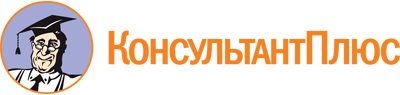 Постановление Губернатора Белгородской обл. от 18.12.2017 N 141
(ред. от 13.07.2022)
"О создании межведомственной рабочей группы по привлечению частных инвестиций в сферу жилищно-коммунального хозяйства Белгородской области посредством заключения концессионных соглашений"
(вместе с "Положением о межведомственной рабочей группе по привлечению частных инвестиций в сферу жилищно-коммунального хозяйства Белгородской области посредством заключения концессионных соглашений")Документ предоставлен КонсультантПлюс

www.consultant.ru

Дата сохранения: 27.01.2023
 Список изменяющих документов(в ред. постановления Губернатора Белгородской области от 13.07.2022 N 108)Список изменяющих документов(в ред. постановления Губернатора Белгородской области от 13.07.2022 N 108)ГладковВячеслав ВладимировичГубернатор Белгородской области, руководитель межведомственной рабочей группыПолежаевКонстантин Алексеевичзаместитель Губернатора Белгородской области, заместитель руководителя межведомственной рабочей группыБотвиньевАлексей Николаевичминистр жилищно-коммунального хозяйства Белгородской области, секретарь межведомственной рабочей группыЧлены межведомственной рабочей группы:Члены межведомственной рабочей группы:БоровикВладимир Филипповичзаместитель Губернатора Белгородской области - министр финансов и бюджетной политики Белгородской областиБуланинАлексей Владимировичдиректор ОГБУ "Центр энергосбережения Белгородской области" (по согласованию)ГладскийДмитрий Глебовичзаместитель Губернатора Белгородской областиЗайнуллинРустэм Шаукатовичзаместитель Губернатора Белгородской области - министр имущественных и земельных отношений Белгородской областиМиронцоваЮлия Витальевназаместитель начальника управления по государственному регулированию цен и тарифов в Белгородской областиНовиковаВероника Анатольевназаместитель министра области - начальник департамента по развитию городской среды и организационно-финансовой деятельности министерства жилищно-коммунального хозяйства Белгородской областиСписок изменяющих документов(в ред. постановления Губернатора Белгородской области от 13.07.2022 N 108)